Памятка участникаФестиваля «Калейдоскоп»Фестиваль проводится по двум разделам и по следующим направлениям и номинациям:Раздел 1. «Юность и талант» (для дошкольников, учащихся школ, колледжей, лицеев и т.п., студентов).Фестиваль проводится по двум разделам и по следующим направлениям и номинациям:Раздел 1. «Юность и талант» (для дошкольников, учащихся школ, колледжей, лицеев и т.п., студентов).Направление 1. Конкурс фотографий, рисунков и поделок.Номинация 1.1. "Зимние пейзажи " (код 1)Номинация 1.2. "Времена года" (код 2)Номинация 1.3. "Культурные места моей Родины" (код 3)Направление 2. Литературный конкурс (эссе, рассказы, стихи, очерки и т.п.).Номинация 2.1. "Культура и её место в моей жизни" (код 8)Номинация 2.2. "Моё хобби" (код 9)Направление 3. Конкурс презентаций. Номинация 3.1. Культурное наследие (код 15)Номинация 3.2. Живопись, архитектура (код 16)Раздел 2. «Опыт и мудрость» (для учителей, преподавателей, работников ДОУ, учреждений дополнительного образования).Направление 4. Литературный конкурс (эссе, рассказы, стихи, очерки и т.п.).Номинация 4.1. "Моя профессия - мой выбор" (код 22)Номинация 4.2. "Моё хобби" (код 23)Направление 5. Конкурс презентаций.Номинация 5.1. 2019 год - год Театра в России (код 29)Номинация 5.2. Моя профессия - мой выбор (код 30)Номинация 5.3. Разработка внеклассного мероприятия (код 31)Номинация 5.4. Разработка лекции, урока, занятия (код 32)Номинация 5.5. Моё образовательное учреждение (код 33)Сроки проведения Фестиваля:Участие в Фестивале платное. Стоимость участия в Фестивале: направления 1 – 3: 200 руб. за одно направление и номинацию, если участие предусмотрено не в одном направлении и номинации, то стоимость за участие в каждом последующем направлении и номинации – 150 руб. Направления 4 – 5: стоимость 800 руб., если участие предусмотрено не в одном направлении и номинации, то стоимость за участие в каждом последующем направлении и номинации – 300 руб. Каждый участник может получить медаль за участие в фестивале (стоимость 1500 рублей, для жителей зарубежья 1600 рублей) и кубок стоимость 1300 рублей, для жителей зарубежья 1400 рублей)Для жителей ближнего и дальнего зарубежья, ввиду больших затрат на почтовые расходы, стоимость участия в конкурсе увеличивается на 200 рублей, справка – 200 рублей, медаль – 1600 рублей, диплом – 300 рублей.Работы по направлениям 1 (фотографии и рисунки), 2 и 4 должны быть отправлены в бумажном варианте оформленными в пластиковый скоросшиватель или папку по почте в Оргкомитет Фестиваля по мере готовности работы (после оплаты) до 04.03.2019 г. (дата отправки определяется по календарному штемпелю).Работа по направлению 1 (поделки) отправляется в виде архива (zip или rar) фотографий поделки и автора в электронном варианте в Оргкомитет Фестиваля по электронной почте по мере готовности работы (после оплаты) до 04.03.2019 г. Название файла по регистрационному номеру, фамилии и инициалам автора (например, 53 Иванов И.И.). Требования: 5 фотографий хорошего качества – 4 фотографии, отражающие процесс изготовления, а пятая фотография должна отражать автора с готовой поделкой. Суммарный размер фотографий не более 20 Мб.Работа по направлению 3, 5 (презентация) в электронном варианте должна быть направлена в Оргкомитет Конкурса по электронной почте по мере готовности работы (после оплаты) до 04.03.2019 г. Название файла по регистрационному номеру, фамилии и инициалам автора (например, 53 Иванов И.И.).Работы отправляются ПРОСТЫМ отправлением 1 класса на адрес Центра научной мысли: 347923, Ростовская область, г. Таганрог,ул. Инструментальная, д. 50, а/я № 5,Центр научной мыслиОбязательное оформление титульного листа и сопроводительного письма. Оформление работ по направлению 1. – цветные фотографии формата А 4 (21 х 30 см.), матовые; рисунки размером А4 (21 х 30 см.), А3 (30 х 40 см.), выполненные в любой изобразительной технике. К фотографиям и рисункам предоставляется аннотация – максимум 5 строк, прикреплённые на обороте фотографии или рисунка. Аннотация должна содержать информация об авторе – ФИО, рег. №, возраст. Поделка в любой технике – бумага, тесто, пластилин, тесьма и т.п.Оформление работ по направлению 2, 4. – эссе, рассказы объемом до 3 страниц, поля по , кегель 14, шрифт Times New Roman, межстрочный интервал – одинарный, выравнивание по ширине, красная строка .Оформление работ по направлению 3, 5. – презентация – объем презентаций не более 25 Мб, в формате .ppt или .pptx, количество слайдов – не менее 10. Презентации выполняются в программе PowerPoint.1.Структура презентации:2.Титульный лист – 1 слайд.3.Сопроводительное письмо – 2 слайд.4.Краткие сведения об авторе (ах) с фотографией – 3 слайд.5.Аннотация работы (не более 15 строк) – 4 слайд.6.Слайды по теме презентации – дальнейшие слайды.7.Конкурсная презентация в электронном варианте должна быть направлена в Оргкомитет Конкурса по электронной почте konkurs@tagcnm.ru по мере готовности работы (после оплаты) до 04.03.2019 г.Название файла по регистрационному номеру и фамилии автора (например, 53 Иванов И.А)Участники, чьи работы не будут соответствовать поданным заявкам, будут исключены из участия в конкурсе. Услуга считается оказанной, регистрационный взнос не возвращается и не переносится на другой конкурс. Авторские гонорары не выплачиваются.На сайте Центра научной мысли в разделе «конкуры для учащихся» необходимо ознакомиться с требованиями к работам.Работы назад не возвращаются. ЭтапыСрокиПодготовительный(отправка заявки, оплата регистрационного взноса)01 февраля – 28 февраля 2019 г.Основной (отправка работ)По мере готовности работы (после оплаты) до 04.03.2019 г.Заключительный(оценка работ, подведение итогов фестиваля)25 марты 2019 г.Медаль1 выполнена из сплавов металла, покрытие под античное золото или серебро, толщина медали 3 мм, диаметр 70 мм. В обечайке медали есть отверстие для крепления. Медаль упакована во флокированную коробочку, красную или синюю, внутри которой флокированный ложемент и текстильная обшивка крышки. Поздравительный текст печатается на гладком металлическом (под золото или серебро) вкладыше диаметром 50 мм.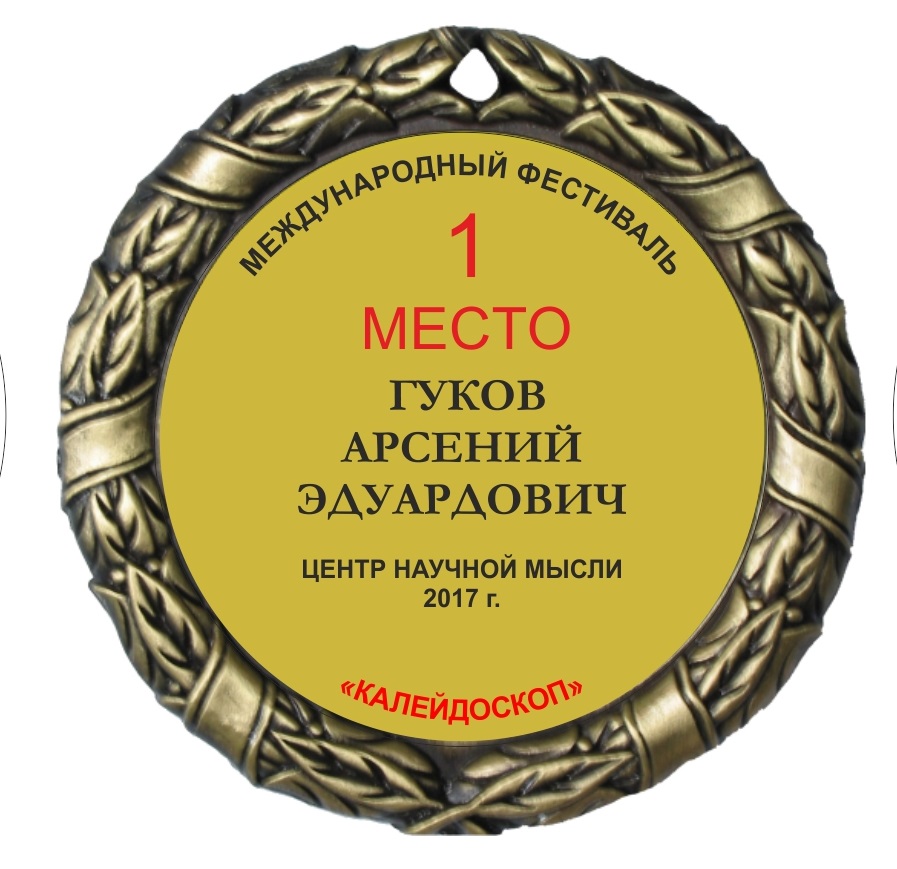 Кубок2 представляет собой фигуру с держателем медали из металлизированного пластика на мраморном пьедестале. Высота кубка 18,5 см. На медали полноцветная печать (на металлическом вкладыше). 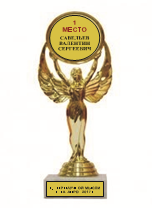 